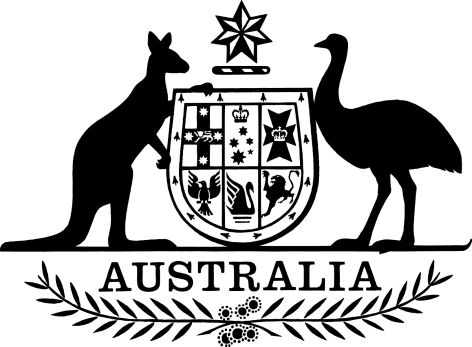 Approved Wildlife Trade Operation Declaration (Queensland East Coast Inshore Fin Fish Fishery) Revocation Instrument September 2020I, Sussan Ley, Minister for the Environment, make the following instrument. Dated this 30th day of September 2020Sussan LeyMinister for the Environment 1  Name		This instrument is the Approved Wildlife Trade Operation Declaration (Queensland East Coast Inshore Fin Fish Fishery) Revocation Instrument September 2020.2  Commencement	(1)	Each provision of this instrument specified in column 1 of the table commences, or is taken to have commenced, in accordance with column 2 of the table. Any other statement in column 2 has effect according to its terms.Note: 	This table relates only to the provisions of this instrument as originally made. It will not be amended to deal with any later amendments of this instrument.	(2)	Any information in column 3 of the table is not part of this instrument. Information may be inserted in this column, or information in it may be edited, in any published version of this instrument.3  Authority		This instrument is made under subsection 303FT(10) of the Environment Protection and Biodiversity Conservation Act 1999.4  Schedules		Each instrument that is specified in a Schedule to this instrument is revoked as set out in the applicable items in the Schedule concerned, and any other item in a Schedule to this instrument has effect according to its terms.Schedule 1—RevocationDeclaration of an Approved Wildlife Trade Operation – Queensland East Coast Inshore Fin Fish Fishery, December, 2018 (No. 2)1  The whole of the instrumentRevoke the instrument.Commencement informationCommencement informationCommencement informationColumn 1Column 2Column 3ProvisionsCommencementDate/Details1.  The whole of this instrumentThe day after registration.